                          Массажная дорожка                                                           Третьякова И.Н.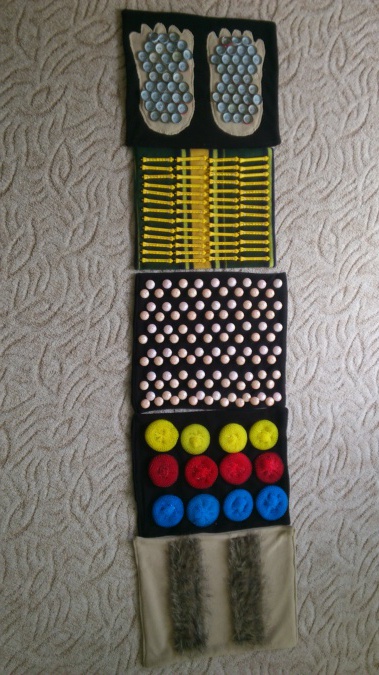 Железные крышки от соков.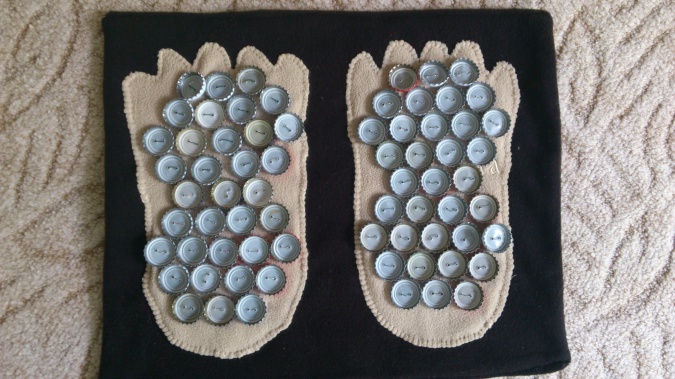 Пластмассовые терки для кастрюль.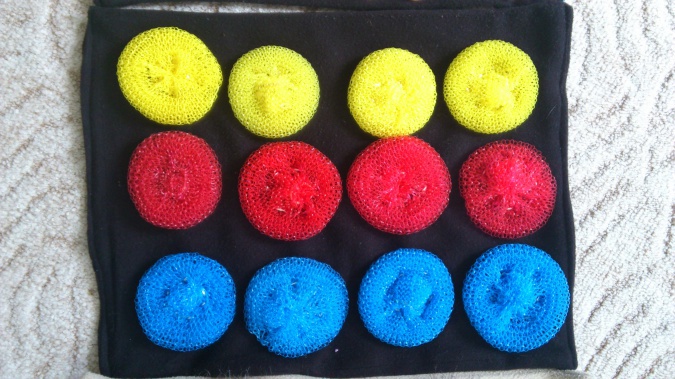                                                      Мех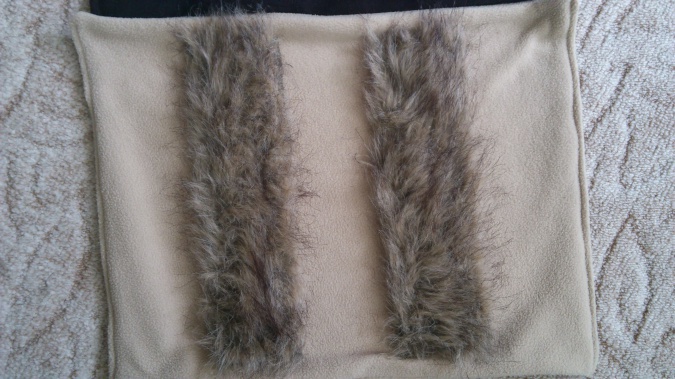 Крышки пластмассовые от соков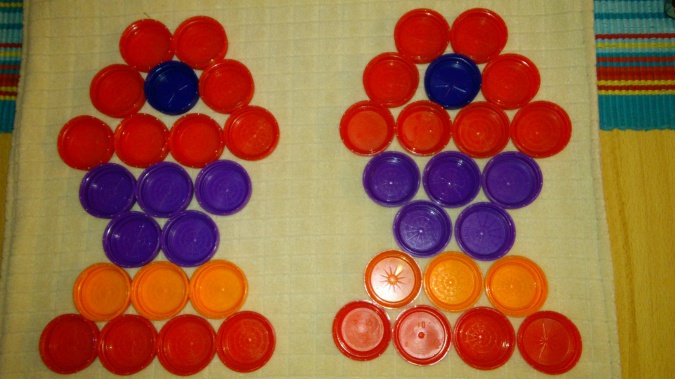 